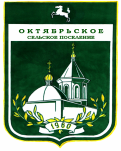 МУНИЦИПАЛЬНОЕ ОБРАЗОВАНИЕ  «ОКТЯБРЬСКОЕ СЕЛЬСКОЕ ПОСЕЛЕНИЕ»АДМИНИСТРАЦИЯ ОКТЯБРЬСКОГО СЕЛЬСКОГО ПОСЕЛЕНИЯПОСТАНОВЛЕНИЕ«17 »  октября  2018 г.                                                                                                    № 53с. ОктябрьскоеОб    утверждении     Порядка     заключенияспециального   инвестиционного   контракта в муниципальном образовании «Октябрьское сельское поселение» В соответствии с Федеральным законом от 31 декабря 2014 года № 488-ФЗ «О промышленной политике в Российской Федерации», Постановлением Правительства Российской Федерации от 16 июля 2015 года № 708 «О специальных инвестиционных контрактах для отдельных отраслей промышленности», в целях повышения инвестиционной привлекательности и создания благоприятных условий для ведения предпринимательской и инвестиционной деятельности на территории муниципального образования «Октябрьское сельское поселение», Администрация Октябрьского сельского поселения ПОСТАНОВЛЯЕТ: Утвердить Порядок заключения специального инвестиционного контракта в муниципальном образовании «Октябрьское сельское поселение» согласно приложению. Опубликовать настоящее Постановление в Информационном бюллетене Октябрьского сельского поселения и разместить на официальном сайте муниципального образования «Октябрьское сельское поселение» в сети Интернет (http://www.oktsp.tomskinvest.ru).           3.Настоящее Постановление вступает в силу со дня его опубликования.            4.Контроль  исполнения настоящего Постановления оставляю за собой.  Глава поселения(Глава Администрации)                                                                                      Т.А. Султанов Приложение  к постановлению администрации Октябрьского сельского поселения     от  17.10.2018 г.  №  53Порядокзаключения специального инвестиционного контракта в муниципальном образовании «Октябрьское сельское поселение»Глава 1. ОБЩИЕ ПОЛОЖЕНИЯ Настоящий порядок заключения специального инвестиционного контракта в Октябрьского сельского поселения разработан в соответствии с Федеральным законом от 31 декабря 2014 № 488-ФЗ «О промышленной политике в Российской Федерации», Постановлением Правительства Российской Федерации от 16 июля 2015 № 708 «О специальных инвестиционных контрактах для отдельных отраслей промышленности». Порядок заключения специального инвестиционного контракта в Октябрьском сельском поселении (далее - Порядок) устанавливает процедуры заключения специального инвестиционного контракта на территории Октябрьского сельского поселения.Специальный инвестиционный контракт заключает администрация Октябрьского сельского поселения  от имени муниципального образования «Октябрьское сельское поселение» с юридическим лицом или индивидуальным предпринимателем, принимающими на себя обязательства в предусмотренный специальным инвестиционным контрактом срок своими силами или с привлечением иных лиц создать либо модернизировать и (или) освоить производство промышленной продукции на территории муниципального образования  «Октябрьское сельское поселение» (далее - инвестор, привлеченное лицо, инвестиционный проект). Специальный инвестиционный контракт заключается в целях решения задач и (или) достижения целевых показателей, стратегии социально-экономического развития Октябрьского сельского поселения, муниципальных программ Октябрьского сельского поселения в отраслях промышленности, в рамках которых реализуются инвестиционные проекты. Специальный инвестиционный контракт заключается на срок, равный сроку выхода инвестиционного проекта на проектную операционную прибыль в соответствии с бизнес-планом инвестиционного проекта, увеличенному на 5 лет, но не более 10 лет. Специальный инвестиционный контракт не может быть заключен, если в отношении инвестора и (или) привлеченного лица (в случае его привлечения): - проводится процедура ликвидации (для юридического лица) или прекращения деятельности (для индивидуального предпринимателя); принято решение арбитражного суда о признании банкротом и об открытии конкурсного производства (для юридического лица) либо о признании банкротом и о введении реализации имущества гражданина (для индивидуального предпринимателя); имеется задолженность по начисленным налогам, сборам и иным обязательным платежам в бюджеты любого уровня или государственные внебюджетные фонды за прошедший календарный год. Блок-схема взаимодействия специалистов администрации Октябрьского сельского поселения при заключении специального инвестиционного контракта в Октябрьского сельского поселения приведена в приложении 1 к настоящему Порядку. Глава 2. ДОКУМЕНТЫ, НЕОБХОДИМЫЕ ДЛЯ ЗАКЛЮЧЕНИЯ СПЕЦИАЛЬНОГО ИНВЕСТИЦИОННОГО КОНТРАКТА Для заключения специального инвестиционного контракта инвестор направляет в отдел по учету и отчетности администрации Октябрьского сельского поселения (далее уполномоченный орган) заявление по форме согласно приложению 2 к настоящему Порядку с приложением: а) бизнес-плана инвестиционного проекта, в котором содержатся сведения: о характеристиках промышленной продукции, производство которой создается или модернизируется и (или) осваивается в ходе исполнения специального инвестиционного контракта; о перечне мероприятий инвестиционного проекта; об объеме инвестиций в инвестиционный проект; о результатах (показателях), которые планируется достигнуть в ходе реализации инвестиционного проекта (ежегодные и итоговые показатели), включая в том числе: - об объеме (в денежном выражении) произведенной и реализованной продукции (ежегодно на конец календарного года и к окончанию срока специального инвестиционного контракта); о перечне планируемых к внедрению наилучших доступных технологий, предусмотренных Федеральным законом от 10.01.2002 № 7-ФЗ «Об охране окружающей среды»; об объеме налогов, планируемых к уплате по окончании срока специального инвестиционного контракта; о доле стоимости используемых материалов и компонентов (оборудования) иностранного происхождения в цене промышленной продукции, выпускаемой к окончанию срока специального инвестиционного контракта; о количестве создаваемых рабочих мест в ходе реализации инвестиционного проекта; иные показатели, характеризующие выполнение инвестором принятых обязательств; б) заверенных инвестором в установленном порядке копий документов, подтверждающих вложенные или планируемые к вложению инвестиции в инвестиционный проект в размере не менее 50 млн. рублей (кредитный договор или предварительный кредитный договор с финансированием инвестиционного проекта либо иные документы, подтверждающие размер привлекаемых инвестиций); в) предлагаемого перечня мер стимулирования деятельности в сфере промышленности (далее - меры стимулирования) из числа мер поддержки субъектов деятельности в сфере промышленности, установленных муниципальными правовыми актами Октябрьского сельского поселения, которые заявитель предлагает включить в специальный инвестиционный контракт; г) предлагаемого перечня обязательств инвестора и (или) привлеченного лица (в случае его привлечения); д) договоров аренды или предварительных договоров аренды, либо предварительных договоров купли-продажи, либо иных документов, подтверждающих право пользования инвестора объектами недвижимого имущества в случаях, когда регистрация права в едином государственном реестре прав на недвижимое имущество и сделок с ним не требуется (при наличии); е) заверенных инвестором копий инвестиционных соглашений (соглашений) или предварительных договоров (договоров) о реализации инвестиционного проекта, определяющих порядок участия третьих лиц в реализации инвестиционного проекта (при наличии). В случае участия привлеченного лица в заключение специального инвестиционного контракта заявление, указанное в настоящем пункте, должно быть подписано также привлеченным лицом. 9. Для заключения специального инвестиционного контракта, в ходе которого создается или модернизируется производство промышленной продукции, инвестор в бизнес-плане также указывает сведения о создании или модернизации промышленного производства и создании рабочих мест, освоении на созданных (модернизированных) мощностях выпуска промышленной продукции и осуществлении следующих расходов инвестиционного характера на: а) приобретение или долгосрочную аренду земельных участков под создание новых производственных мощностей (за исключением случаев, когда земельный участок, на котором реализуется инвестиционный проект, находится в собственности инвестора или привлеченных лиц); б) разработку проектной документации;   в) строительство или реконструкцию производственных зданий и сооружений; г) приобретение, сооружение, изготовление, доставку, расконсервацию и модернизацию основных средств (минимальная доля приобретаемого в ходе реализации инвестиционного проекта оборудования составляет не менее 25 процентов стоимости модернизируемого и (или) расконсервируемого оборудования), в том числе на таможенные пошлины и таможенные сборы, а также на строительномонтажные и пусконаладочные работы. Для заключения специального инвестиционного контракта, в ходе которого осваивается производство промышленной продукции, отнесенной к промышленной продукции, не имеющей произведенных в Российской Федерации аналогов, инвестор дополнительно представляет документы, подтверждающие, что в ходе реализации инвестиционного проекта осваивается производство промышленной продукции, не имеющей произведенных в Российской Федерации аналогов, и копию инвестиционного соглашения (соглашений) или предварительного договора (договоров) о реализации инвестиционного проекта (при наличии). При подготовке предварительного заключения уполномоченный орган самостоятельно запрашивает в порядке межведомственного информационного взаимодействия: выписку из единого государственного реестра прав на недвижимое имущество и сделок с ним, подтверждающую право пользования инвестора земельным участком или объектами капитального строительства (далее - объекты недвижимого имущества), с использованием которых планируется реализация инвестиционного проекта; документы об отсутствии задолженности по начисленным налогам, сборам и иным обязательным платежам в государственные внебюджетные фонды; выписку из Единого государственного реестра юридических лиц или Единого государственного реестра индивидуальных предпринимателей. Указанные документы могут быть представлены инвестором самостоятельно. Глава 3. ЭТАПЫ ЗАКЛЮЧЕНИЯ СПЕЦИАЛЬНОГО ИНВЕСТИЦИОННОГО КОНТРАКТА Проверку представленных документов на соответствие настоящему Порядку осуществляет уполномоченный орган. В случае непредставления документов, определенных пунктами 8 - 10 настоящего Порядка, и (или) предоставление недостоверных сведений, содержащихся в документах, уполномоченный орган в течение 10 рабочих дней направляет инвестору мотивированный отказ в рассмотрении документов и возвращает представленные им документы. Уполномоченный орган в течение 5 рабочих дней направляет на рассмотрение представленные документы специалистам администрации Октябрьского сельского поселения (в зависимости от направления деятельности) в целях подготовки сводного заключения. Специалисты администрации Октябрьского сельского поселения в течение 10 рабочих дней рассматривают предоставленные документы в пределах своей компетенции и направляют предложения в адрес уполномоченного органа. Уполномоченный орган в течение 10 рабочих дней после получения всех заключений специалистов администрации Октябрьского сельского поселения готовит сводное заключение о возможности (невозможности) заключения специального инвестиционного контракта в соответствии с формой согласно приложению 3 к Порядку и проект специального инвестиционного контракта, и в течение 5 рабочих дней организовывает заседание Совета поселения по вопросам развития инвестиционной деятельности в Октябрьском сельском поселении (далее - Совет) с целью рассмотрения и принятия решения о возможности (невозможности) заключения специального инвестиционного контракта. Совет рассматривает заключение уполномоченного органа и принимает решение о возможности (невозможности) заключения специального инвестиционного контракта на предложенных инвестором условиях. Решение Совета о возможности (невозможности) заключения специального инвестиционного контракта оформляется протоколом заседания Совета. При принятии решения о возможности (невозможности) заключения специального инвестиционного контракта Совет не вправе вносить изменения в перечень обязательств инвестора и (или) привлеченного лица, в предложенные инвестором характеристики инвестиционного проекта. В случае принятия положительного решения о заключении специального инвестиционного контракта уполномоченный орган в течение 30 календарных дней с даты подписания протокола готовит распоряжение администрации Октябрьского сельского поселения о заключении специального инвестиционного контракта, которое должно содержать: а) перечень мер стимулирования, осуществляемых в отношении инвестора и (или) привлеченного лица; б) перечень обязательств инвестора и привлеченного лица (в случае его привлечения); в) срок действия специального инвестиционного контракта; г) результаты, которые планируется достигнуть в ходе реализации инвестиционного проекта, и измеряющие указанные результаты показатели (ежегодные и итоговые показатели); д) характеристики промышленной продукции, производство которой создается или модернизируется и (или) осваивается в ходе исполнения специального инвестиционного контракта; е) перечень мероприятий инвестиционного проекта; ж) объем инвестиций в инвестиционный проект. 20. Решение Совета о невозможности заключения специального инвестиционного контракта принимается в случаях: несоответствия инвестиционного проекта целям, указанным в пунктах 3 - 4 настоящего Порядка; несоответствия документов, представленных инвестором, настоящему Порядку; несоответствия указанных в заявлении инвестора мер стимулирования муниципальным правовым актам Октябрьского сельского поселения ; отсутствие полномочий органов местного самоуправления Октябрьского сельского поселения по предоставлению мер стимулирования, предложенных в отношении инвестора и (или) привлеченного лица. Решение Совета о возможности (невозможности) заключения специального инвестиционного контракта на предложенных инвестором условиях направляется уполномоченным органом инвестору не позднее 10 календарных дней со дня его принятия. В случае принятия решения о возможности заключения специального инвестиционного контракта инвестору одновременно направляется проект специального инвестиционного контракта, составленного уполномоченным органом на основании типовой формы инвестиционного контракта, утвержденной Постановлением Правительства Российской Федерации от 16.07.2015 № 708 «О специальных инвестиционных контрактах для отдельных отраслей промышленности», с учетом решения Совета по предлагаемым мерам стимулирования инвестиционного проекта. Обязательными условиями специального инвестиционного контракта являются: а) характеристики инвестиционного проекта; б) права и обязанности сторон, включая обязанность инвестора предоставлять ежегодно отчетность о реализации инвестиционного проекта и достижении результатов, предусмотренных специальным инвестиционным контрактом; в) порядок осуществления мониторинга и контроля выполнения инвестором и (или) привлеченным лицом (в случае его участия) условий специального инвестиционного контракта; 	г) 	ответственность сторон за 	нарушение условий 	специального инвестиционного контракта; д) порядок рассмотрения споров; е) порядок принятия решений об изменении или прекращении специального инвестиционного  контракта. Инвестор и привлеченное лицо (в случае его привлечения) в течение 10 рабочих дней со дня получения проекта специального инвестиционного контракта направляют в уполномоченный орган подписанный специальный инвестиционный контракт, либо оформленный в письменном виде отказ инвестора или привлеченного лица (в случае его привлечения) от подписания специального инвестиционного контракта, либо протокол разногласий. В случае неполучения уполномоченным органом в течение 20 рабочих дней подписанного инвестором и привлеченным лицом (в случае его привлечения) специального инвестиционного контракта или протокола разногласий или отказа от подписания специального инвестиционного контракта) инвестор и привлеченное лицо (в случае его привлечения) считается отказавшимся от подписания специального инвестиционного контракта. Подписанный инвестором и привлеченным лицом (в случае его привлечения) специальный инвестиционный контракт подписывается главой Октябрьского сельского поселения в течение 10 рабочих дней со дня его получения. Экземпляры подписанного всеми участниками специального инвестиционного контракта передаются уполномоченным органом указанным участникам специального инвестиционного контракта. Глава 4. МОНИТОРИНГ И КОНТРОЛЬ ВЫПОЛНЕНИЯ УСЛОВИЙ СПЕЦИАЛЬНОГО ИНВЕСТИЦИОННОГО КОНТРАКТА Уполномоченный орган осуществляет мониторинг и контроль выполнения инвестором и (или) привлеченным лицом условий специального инвестиционного контракта в соответствии с условиями специального инвестиционного контракта. В целях осуществления мониторинга и контроля уполномоченный орган рассматривает отчеты и документы, представленные инвестором в соответствии с условиями специального инвестиционного контракта, выдает инвестору заключение о выполнении или невыполнении инвестором обязательств, принятых на основании специального инвестиционного контракта, и о достижении (полном, частичном) или недостижении предусмотренных специальным инвестиционным контрактом показателей. Глава 5. ИЗМЕНЕНИЕ И РАСТОРЖЕНИЕ СПЕЦИАЛЬНОГО ИНВЕСТИЦИОННОГО КОНТРАКТА Специальный инвестиционный контракт может быть расторгнут по соглашению сторон либо в одностороннем порядке по решению суда в следующих случаях: а) неисполнение или ненадлежащее исполнение инвестором или промышленным предприятием обязательств, предусмотренных специальным инвестиционным контрактом; б) наступление обстоятельств непреодолимой силы. Приложение 1 к Порядку заключения специального инвестиционного контрактаБЛОК-СХЕМА ВЗАИМОДЕЙСТВИЯ ОТРАСЛЕВЫХ (ФУНКЦИОНАЛЬНЫХ) ОРГАНОВ АДМИНИСТРАЦИИ СУРГУТСКОГО РАЙОНА ПРИ ЗАКЛЮЧЕНИИ СПЕЦИАЛЬНОГО ИНВЕСТИЦИОННОГО КОНТРАКТА В МУНИЦИПАЛЬНОМ ОБРАЗОВАНИИ ________________________________ Приложение 2 к Порядку заключения специального инвестиционного контрактаВ  администрацию Октябрьского сельского поселенияЗАЯВЛЕНИЕ В соответствии с Порядком заключения специального инвестиционного контракта в Октябрьском сельском поселении (далее - Порядок) ________________________________________________________________________________(полное наименование инвестора)ОГРН <*> _______________________________________________________________________ИНН, КПП <*>___________________________________________________________________адрес  места  нахождения (для юридического лица)/адрес регистрации по месту пребывания либо по месту жительства (для индивидуального предпринимателя): ________________________________________________________________________________ просит  заключить  с ним специальный инвестиционный контракт для реализации инвестиционного проекта _________________________________________________________                                                                         (указать наименование инвестиционного проекта) на условиях, указанных в  приложении № <**> _______ к настоящему заявлению, которое является его неотъемлемой частью     К исполнению специального инвестиционного контракта привлекается <***> ________________________________________________________________________________ (в случае привлечения инвестором иного лица для исполнения специального инвестиционного контракта, которое будет участвовать в подписании специального инвестиционного контракта, указывается его полное наименование)ОГРН __________________________________________________________________________ИНН, КПП _____________________________________________________________________ адрес места нахождения (для юридического лица)/адрес регистрации по месту пребывания либо по месту жительства (для индивидуального предпринимателя): ________________________________________________________________________________ которое является _________________________________________________________________  (указывается, кем является привлекаемое лицо по отношению к инвестору: дочерним, зависимым обществом,                                                                                                     или  указывается иное основание привлечения данного лица для участия в инвестиционном проекте)по отношению к инвестору, что подтверждается ______________________________________ (указываются реквизиты прилагаемого к заявлению документа, подтверждающего основание привлечения лица для участия в инвестиционном проекте)и которое участвует в исполнении специального инвестиционного контракта на условиях, указанных в приложении к настоящему заявлению.     Настоящим подтверждаю, что: в отношении ________________________________________________________ (указываются наименование инвестора и привлеченного лица  (в случае его привлечения))не проводится процедура ликвидации (для юридического лица), отсутствует решение арбитражного суда о признании (юридического лица, индивидуального предпринимателя) банкротом и об открытии конкурсного производства, а также (проводятся/не проводятся) <**> иные процедуры, предусмотренные Федеральным законом от 26.10.2002 № 127-ФЗ "О несостоятельности (банкротстве)", его (их)  деятельность в порядке, предусмотренном Кодексом Российской Федерации об административных правонарушениях, не приостановлена. балансовая стоимость активов инвестора и привлеченного лица (в случае  его привлечения) по данным бухгалтерской отчетности за последний завершенный отчетный период  составляет  соответственно _________________ тыс. руб. и ____________ тыс. руб.задолженность инвестора по начисленным налогам, сборам и иным обязательным платежам в бюджеты любого уровня или государственные внебюджетные фонды за прошедший календарный год составляет _______________ тыс. руб. привлеченного лица (в случае его привлечения) по начисленным налогам, сборам и иным обязательным платежам в бюджеты любого уровня или государственные внебюджетные фонда за прошедший календарный год составляет __________тыс. руб. <***>     Сообщаю, что аффилированными лицами __________________________________________                                                                                             (указывается наименование  инвестора) являются________________________________________________________________________ (перечисляются все аффилированные лица инвестора, определяемые в соответствии со статьей 53.2 Гражданского кодекса Российской  Федерации (Собрание законодательства Российской Федерации, 1994, № 32, ст. 3301; 2015, № 29, ст. 4394))а аффилированными лицами _______________________________________________________                                                                  (указывается наименование привлеченного лица  (в случае его привлечения))являются __________________________________________________________________                   (перечисляются все аффилированные лица привлеченного лица (в случае его привлечения), определяемые в соответствии со статьей 53.2 Гражданского кодекса Российской Федерации)     Настоящим подтверждаю, что в случае принятия Советом по вопросам развития инвестиционной деятельности в Октябрьском сельском поселении решения о возможности заключения специального инвестиционного контракта на основании настоящего заявления ________________________________________________________________________________                                                           (указывается наименование инвестора) готов подписать специальный инвестиционный контракт на условиях, соответствующих настоящему заявлению и типовой форме специального инвестиционного контракта, утвержденной Постановлением Правительства Российской Федерации от 16.07.2015 № 708 "О специальных инвестиционных контрактах для отдельных отраслей промышленности".     Контактным лицом по настоящему заявлению является: ______________________________________________________________________________________________________(указываются фамилия, имя, отчество, должность, контактный телефон и адрес  электронной почты)    Приложение:     (Перечисляются  документы,  прилагаемые  к  заявлению  в соответствии с заявлением и пунктами 8 - 10 Порядка). Руководитель организации- инвестора                 _________________   _____________________________                                                 подпись                                                 фамилия, имя, отчество                               М.П. дата      Настоящим подтверждаю, что __________________________________________________                                                     (указывается наименование привлеченного лица)согласно участвовать в заключении и исполнении специального инвестиционного контракта  на  условиях,  изложенных  в настоящем заявлении и прилагаемых к заявлению документах Руководитель организации - привлеченного лица         _____________   ________________________________                                                   подпись                                                  фамилия, имя, отчество                                  М.П. дата -----------------    Примечания:     <*> Инвестор, зарегистрированный  в  соответствии  с  законодательством иностранного государства, указывает аналогичные данные (при наличии).     <**> В зависимости от предмета специального  инвестиционного  контракта указывается приложения 1 - 3 к настоящему заявлению.     <***> В  случае  если  привлеченные  к участию в инвестиционном проекте лица  не  участвуют  в  подписании  специального инвестиционного контракта, данное предложение в заявление не включается.     <****> Нужное подчеркнутьПриложение1 к заявлению     1. Срок специального инвестиционного контракта - _______________ (лет).             (срок выхода инвестиционного проекта на проектную операционную          прибыль, увеличенный на 5 лет, но не более 10 лет)    2. Обязательства Инвестора:     2.1.  В  течение  срока действия специального инвестиционного контракта осуществить инвестиционный проект по ______________________________________                                      (указывается, что будет осуществляться - создание или модернизация) промышленного производства _______________________________________________,                            (указывается наименование и адрес промышленного          производства) в  соответствии  с  прилагаемым  к  заявлению бизнес-планом инвестиционного проекта    и   организовать   выполнение   на   промышленном   производстве технологических  и  производственных  операций по производству промышленной продукции,  указанной  в пункте 2.4 настоящего приложения, в соответствии с прилагаемым к заявлению графиком выполнения таких операций;     2.2.   Обеспечить   реализацию  следующих  мероприятий  инвестиционного проекта: ___________________________________________________________________________ (перечисляются основные мероприятия инвестиционного проекта, указанные в бизнес-плане)и несение следующих расходов инвестиционного характера <*>:     2.3. Вложить в инвестиционный проект инвестиции на общую сумму не менее __________________________________________________________________________.     (указывается общая сумма инвестиций в рублях (цифрами и прописью))     Источником инвестиций являются: __________________________________________________________________________,   (описание источника инвестиций: собственные средства, заемные/кредитные средства, средства участников инвестиционного договора, заключаемого в целях реализации инвестиционного проекта в соответствии с законодательством об инвестиционной деятельности, другие источники) что подтверждается ________________________________________________________    (указывается документ(ы), подтверждающий(е) возможность вложения инвестиций по каждому источнику инвестиций, например, кредитный договор или предварительный кредитный договор с финансированием инвестиционного проекта)  2.4. Обеспечить освоение производства следующей промышленной продукции (далее - продукция):     2.5.  Обеспечить  в  ходе реализации инвестиционного проекта достижение следующих показателей в отчетных периодах (отчетный период равен) _________________________________________________________________________________________________________________________ (указывается предлагаемый инвестором отчетный период, который не может быть менее одного календарного года) и к окончанию срока действия специального инвестиционного контракта <****>     2.6. ____________________________________________________________________________________________________________________ (указываются иные обязательства, которые инвестор готов принять на себя в соответствии со специальным инвестиционным контрактом)    3. Привлеченное  лицо  принимает   на   себя   следующие  обязательства <*******>: _________________________________________________________________________________________________________________________. (перечисляются обязательства привлеченного лица в ходе реализации инвестиционного проекта)4. Предлагаемый перечень мер стимулирования для включения в специальный инвестиционный контракт:      5.  Дополнительные  условия,  предлагаемые  инвестором  для включения в специальный инвестиционный контракт: __________________________________________________________________________.  (по усмотрению инвестора указываются дополнительные условия специального  инвестиционного контракта, не противоречащие законодательству Российской Федерации, которые инвестор предлагает включить в специальный инвестиционный контракт и утвердить на заседании межведомственной комиссии   по оценке возможности заключения специальных инвестиционных контрактов)     --------------------------------     <*> В ходе  исполнения  специального  инвестиционного  контракта размер расходов  определенного  вида и состав расходов, указанных в таблице, может измениться  при  условии  соблюдения размера инвестиций, указанных в пункте 2.3 настоящего приложения.         <**> В  случае  указания  на  отсутствие  производимой   в   Российской Федерации  промышленной  продукции,  которая является аналогом промышленной продукции,  осваиваемой  в   ходе   реализации   инвестиционного   проекта, приводится ссылка на реквизиты документа, подтверждающего, что промышленная продукция  относится  к  промышленной продукции, не имеющей произведенных в Российской   Федерации  аналогов,  с  приложением  указанного  документа  к заявлению.     <***> Указываются   следующие  характеристики  промышленной  продукции: функциональное   назначение   или  перечень  выполняемых  функций,  область применения,  качественные  характеристики (длительность гарантийного срока, срок  годности  или  срок службы, надежность, энергоемкость, экологичность, клиническая   эффективность   (для   медицинских  изделий  и  лекарственных препаратов), физические, химические, механические, органолептические и иные свойства, не относящиеся исключительно к внешнему виду продукции.     <****> В   случае   если   инвестор  не  планирует  принимать  на  себя обязательства  по  достижению  какого-либо показателя в каком-либо отчетном периоде  или  по  окончании  срока  действия  специального  инвестиционного контракта, он указывает в соответствующей графе значение показателя "0".     <*****> Количество столбцов  с  указанием  показателей,  достигаемых  в отчетных  периодах,  должно  быть  равным  количеству  отчетных  периодов в течение срока действия специального инвестиционного контракта.     <******>  Указываются    иные    результаты   (показатели)   реализации инвестиционного проекта по усмотрению инвестора.     <*******> Указанный раздел  не  заполняется в случае, если привлеченное лицо не участвует в заключении специального инвестиционного контракта. Приложение 2 к заявлению     1. Срок специального инвестиционного контракта - _________________________ (лет).             (указывается срок выхода инвестиционного проекта на проектную          операционную прибыль, увеличенный на 5 лет, но не более 10 лет)         2. Обязательства Инвестора:     2.1.  В  течение  срока действия специального инвестиционного контракта осуществить   инвестиционный   проект   по  внедрению  наилучших  доступных технологий в промышленное производство ____________________________________________________,                                            (указывается наименование и адрес промышленного производства)в соответствии с прилагаемым к заявлению планом мероприятий по охране окружающей среды (указывается в случае, если наилучшие доступные технологии внедряются на промышленном  предприятии, осуществляющем  деятельность на объектах II   или III категории, определенных в соответствии с законодательством Российской Федерации в  области  охраны окружающей среды)/прилагаемой   к   заявлению   программой   повышения   экологической эффективности (указывается в случае, если наилучшие доступные технологии внедряются  на  промышленном  предприятии,  осуществляющем  деятельность на объектах  I  категории, определенных  в соответствии с законодательством Российской Федерации в области охраны окружающей среды);         2.2.   Обеспечить   реализацию  следующих  мероприятий  инвестиционного проекта: _______________________________________________________________________________. (перечисляются основные мероприятия инвестиционного проекта, указанные   в плане мероприятий по 	охране окружающей 	среды или программе повышения экологической эффективности)    2.3.  Вложить в инвестиционный проект инвестиции на общую сумму не менее _______________________________________________________________________________.     (указывается общая сумма инвестиций в рублях (цифрами и прописью))     Источником инвестиций являются: _______________________________________________________________________________, (описание источника инвестиций: собственные средства, заемные/кредитные   средства, средства участников инвестиционного договора, заключаемого в целях реализации инвестиционного проекта в соответствии с законодательством об инвестиционной деятельности, другие источники)что подтверждается ______________________________________________________________                                                      (указывается документ(ы), подтверждающий(е) возможность  вложения инвестиций по каждому источнику инвестиций, например, кредитный договор или предварительный кредитный договор с финансированием инвестиционного проекта)    2.4.   Внедрить   на   промышленном  производстве  следующие  наилучшие доступные технологии (далее - НДТ): 2.5. Ввести в эксплуатацию на промышленном производстве следующее технологическое оборудование:     2.6.  Обеспечить в ходе реализации инвестиционного проекта достижение следующих показателей в отчетных периодах (отчетный период равен ____________________________________________________________________________________)                                    (указывается предлагаемый инвестором отчетный период, который не может быть менее одного календарного года) и к окончанию срока действия специального инвестиционного контракта <*>:     2.7. ___________________________________________________________________________________________________________________          (указываются иные обязательства, которые инвестор готов принять на себя в соответствии со специальным инвестиционным контрактом)     3. Привлеченное лицо принимает на себя следующие обязательств <*****>: ________________________________________________________________________________________________________________________.      (перечисляются обязательства привлеченного лица в ходе реализации инвестиционного проекта)        4. Предлагаемый перечень мер стимулирования для включения в специальный инвестиционный контракт:  5. Дополнительные условия, предлагаемые инвестором для включения в специальный инвестиционный контракт: -------------------------------- <*> В случае если инвестор не планирует принимать на себя обязательства по достижению какого-либо показателя в каком-либо отчетном периоде или по окончании срока действия специального инвестиционного контракта, он указывает в соответствующей графе значение показателя "0". Значения показателей должны соответствовать показателям, указанным в плане мероприятий по охране окружающей среды/программе повышения экологической эффективности. <**> Количество столбцов с указанием показателей, достигаемых в отчетных периодах, должно быть равным количеству отчетных периодов в течение срока действия специального инвестиционного контракта. <***> Значение показателя заполняется по тому отчетному периоду, в котором планируется введение в эксплуатацию оборудования в формате "Введено/не введено". <****> Указываются иные результаты (показатели) реализации инвестиционного проекта по усмотрению инвестора. <*****> Указанный раздел не заполняется в случае, если привлеченное лицо не участвует в заключении специального инвестиционного контракта.  Приложение 3 к заявлению     1. Срок специального инвестиционного контракта - _______________ (лет).     (указывается срок выхода инвестиционного проекта на проектную операционную прибыль, увеличенный на 5 лет, но не более 10 лет)         2. Обязательства Инвестора:     2.1.  В  течение  срока действия специального инвестиционного контракта осуществить  инвестиционный проект по освоению в соответствии с прилагаемым к заявлению бизнеспланом инвестиционного проекта производства промышленной продукции, не  имеющей  произведенных  в  Российской Федерации аналогов, и указанной  в пункте 2.4 настоящего приложения, что предполагает выполнение 	на промышленном производстве _____________________________________________________________________________, (указывается наименование и адрес промышленного производства)технологических  и  производственных  операций по производству промышленной продукции,  указанной  в пункте 2.4 настоящего приложения, в соответствии с прилагаемым к заявлению графиком выполнения таких операций.         2.2.   Обеспечить   реализацию  следующих  мероприятий  инвестиционного проекта: _____________________________________________________________________________. (перечисляются основные мероприятия инвестиционного проекта, указанные в бизнес-плане)    2.3. Вложить в инвестиционный проект инвестиции на общую сумму не менее _____________________________________________________________________________. (указывается общая сумма инвестиций в рублях (цифрами и прописью))Источником инвестиций являются: _____________________________________________________________________________,   (описание источника инвестиций: собственные средства, заемные/кредитные средства, средства участников инвестиционного договора, заключаемого в целях реализации  инвестиционного проекта в соответствии с законодательством об инвестиционной  деятельности, другие источники)что 	подтверждается _____________________________________________________________________________. (указывается документ(ы), подтверждающий(е) возможность вложения инвестиций по каждому источнику инвестиций,  например, кредитный договор или предварительный кредитный договор 	с финансированием 	инвестиционного проекта)   2.4. Обеспечить освоение производства следующей промышленной продукции:     2.5. Обеспечить  в  ходе  реализации инвестиционного проекта достижение следующих показателей в отчетных периодах (отчетный период равен _______________________________________________________________________________________________) (указывается предлагаемый инвестором отчетный период, который не может быть  менее одного календарного года)и к окончанию срока действия специального инвестиционного контракта <**>:     2.6. ___________________________________________________________________________________________________________________. (указываются иные обязательства, которые инвестор готов принять на себя в соответствии со специальным инвестиционным контрактом)Привлеченное лицо принимает на себя следующие обязательства <*****>: ________________________________________________________________________________________________________________________. (перечисляются обязательства привлеченного лица в ходе реализации инвестиционного проекта)Предлагаемый перечень мер стимулирования для включения в специальный инвестиционный контракт: Дополнительные  условия,  предлагаемые  инвестором  для включения в специальный инвестиционный контракт: _______________________________________________________________________________. (по усмотрению инвестора указываются дополнительные условия специального  инвестиционного контракта, не противоречащие законодательству Российской Федерации, которые инвестор предлагает включить в специальный инвестиционный контракт и утвердить на заседании межведомственной комиссии   по оценке возможности заключения специальных инвестиционных контрактов)     --------------------------------     <*> Указываются   следующие   характеристики  промышленной   продукции: функциональное   назначение   или  перечень  выполняемых  функций,  область применения,  качественные  характеристики (длительность гарантийного срока, срок  годности  или  срок службы, надежность, энергоемкость, экологичность, клиническая   эффективность   (для   медицинских  изделий  и  лекарственных препаратов), физические, химические, механические, органолептические и иные свойства, не относящиеся исключительно к внешнему виду продукции.     <**> В  случае  если  инвестор   не   планирует   принимать   на   себя обязательства  по  достижению  какого-либо показателя в каком-либо отчетном периоде  или  по  окончании  срока  действия  специального  инвестиционного контракта, он указывает в соответствующей графе значение показателя "0".     <***> Количество  столбцов  с  указанием  показателей,   достигаемых  в отчетных  периодах,  должно  быть  равным  количеству  отчетных  периодов в течение срока действия специального инвестиционного контракта.     <****>  Указываются    иные    результаты    (показатели)    реализации инвестиционного проекта по усмотрению инвестора.     <*****> Указанный  раздел  не  заполняется  в случае, если привлеченное лицо не участвует в заключении специального инвестиционного контракта. Приложение 4к Порядку заключения специального инвестиционного контрактаЗАКЛЮЧЕНИЕ О возможности (невозможности) заключения специального инвестиционного контрактас _____________________________________________ (наименование инвестора)"___" ________________ 20__ г.                                                                            № ______ на основании постановления администрации __________________ от ____________ 20___ года № __________ "Об  утверждении  Порядка  заключения  специального инвестиционного  контракта  в  муниципальном образовании __________________", заявления _________________________________________________________________ ___________________________________________________________________________ ___________________________________________________________________________ (наименование инвестора, ОГРН, ИНН, КПП, адрес регистрации, почтовый адрес)(далее - инвестор) от "___" ___________ 20__ года о заключении специального инвестиционного  контракта,  рассмотрев  пакет  документов, предоставленных инвестором, и на предложенных им условиях: 1. Перечень  мер  стимулирования,  осуществляемых  в  отношении инвестора и (или) привлеченного лица __________________________________________________ __________________________________________________________________________; 2. Перечень  обязательств  инвестора  и  привлеченного  лица  (в случае его привлечения) _____________________________________________________________; Срок действия Контракта _______________________________________________; Результаты,   которые   планируется   достигнуть   в   ходе   реализации инвестиционного  проекта,  и  измеряющие  указанные  результаты  показатели (ежегодные и итоговые показатели) _________________________________________ __________________________________________________________________________; Характеристики  промышленной  продукции,  производство которой создается или модернизируется и (или) осваивается в ходе исполнения Контракта _______ __________________________________________________________________________; 6. Перечень мероприятий инвестиционного проекта ___________________________ __________________________________________________________________________; 7. Объем инвестиций в инвестиционный проект _______________________________ __________________________________________________________________________.     РЕШИЛ:   согласовать/не   согласовать      заключение      специального инвестиционного контракта _________________________________________________ Уполномоченный орган _________________/____________________     (должность)          (подпись)         (расшифровка) N п/п Наименование расхода Размер расхода за период действия специального инвестиционного контракта (руб.) 1 2 3 1 Расходы на приобретение или долгосрочную аренду земельных участков под создание новых производственных мощностей 2 Расходы на разработку проектной документации 3 Расходы на строительство или реконструкцию производственных зданий и сооружений 4 Расходы на приобретение, сооружение, изготовление, доставку, расконсервацию и модернизацию оборудования, в том числе: 4.1 на приобретение, сооружение, изготовление оборудования 4.2 на таможенные пошлины и таможенные сборы 4.3 на строительно-монтажные (в отношении оборудования) и пусконаладочные работы Иные расходы на реализацию инвестиционного проекта N п/п Наименова ние продукции Код продукции в соответстви и с ОКПД2 Сведения о наличии/отсутствии аналогов продукции, производимых на территории Российской Федерации <**> Отчетный период, в который должно быть начато производство продукции Объем производства продукции (в рублях) на конец каждого отчетного периода Объем производства продукции (в рублях) на момент окончания срока действия специального инвестиционного контракта Характе ристики продукц ии <***> 1 2 3 4 5 6 7 8 N п/п Наименование показателя Значение показателя на конец первого отчетного периода Значение показателя на конец второго отчетного периода Значение показателя на конец n-ного отчетного периода <*****> Значение показателя к окончанию срока действия специального инвестиционного контракта 1 Объем произведенной продукции (тыс. руб.) 2 Объем реализованной продукции (тыс. руб.) 3 Объем налогов, планируемых к уплате (тыс. руб.), в том числе: Не указывается Не указывается Не указывается 3.1 федеральных налогов Не указывается Не указывается Не указывается 3.2 региональных налогов Не указывается Не указывается Не указывается 3.3 местных налогов Не указывается Не указывается Не указывается 4 Доля стоимости используемых материалов и компонентов (оборудования) иностранного происхождения в цене промышленной продукции (%) Не указывается Не указывается Не указывается 5 Количество создаваемых рабочих мест (шт.) 6 <******> N п/п Наименование меры стимулирования Основание для применения меры стимулирования (Федеральный закон от 31 декабря 2014 г. № 488-ФЗ "О промышленной политике в Российской Федерации" (Собрание законодательства Российской Федерации, 2015, N 1, ст. 41, № 29, ст. 4342) или иные федеральные законы и нормативные правовые акты Президента Российской Федерации, Правительства Российской Федерации, субъектов Российской Федерации, муниципальные правовые акты) Лицо, в отношении которого будет применяться мера стимулирования (инвестор или привлеченное лицо) 1 2 3 4 N п/п Наименование НДТ Наименование справочника НДТ, в котором содержится описание НДТ 1 2 3 N п/п Наименование оборудования Основные технические и эксплуатационные характеристики оборудования Срок введения оборудования в эксплуатацию (указывается отчетный период, в котором оборудование будет введено в эксплуатацию) 1 2 3 4 N п/п Наименование показателя Значение показателя на конец первого отчетного периода Значение показателя на конец второго отчетного периода Значение показателя на конец n-ного отчетного периода <**> Значение показателя к окончанию срока действия специального инвестиционного контракта 1 Нормативы допустимых выбросов, нормативы допустимых сбросов, в том числе: 1.1 указывается наименование загрязняющего вещества 1.2 1.n 2 Введенное в эксплуатацию технологическое оборудование, в том числе <***>: 2.1 Указывается наименование оборудования в соответствии с п. 2.5 настоящего Приложения 2.2 2.n 3 <****> N п/пНаименование меры стимулированияОснование для применения меры стимулирования (Федеральный закон от 31 декабря 2014 г. N 488-ФЗ "О промышленной политике вРоссийской Федерации" или иные федеральные законы и нормативные правовые акты Президента Российской Федерации, ПравительстваРоссийской Федерации, субъектов Российской Федерации, муниципальные правовые акты)Лицо, в отношении которого будет применяться мера стимулирования (инвестор или привлеченное лицо)1234N п/п Наимено вание продукц ии Код продукции в соответстви и с ОКПД2 Наименование и реквизиты документа, подтверждающего, что продукция относится к промышленной продукции, не имеющей аналогов, производимых на территории Российской Федерации Отчетный период, в который должно быть начато производство продукции Объем производства продукции (в рублях) на конец каждого отчетного периода Объем производства продукции (в рублях) на момент окончания срока действия специального инвестиционного контракта Характерис тики продукции <*> 1 2 3 4 5 6 7 8 N п/п Наименование показателя Значение показателя на конец первого отчетного периода Значение показателя на конец второго отчетного периода Значение показателя на конец n-ного отчетного периода <***> Значение показателя к окончанию срока действия специального инвестиционного контракта 1 Объем произведенной продукции (тыс. руб.) 2 Объем реализованной продукции (тыс. руб.) 3 Объем налогов, планируемых к уплате (тыс. руб.), в том числе: Не указывается Не указывается Не указывается 3.1 федеральных налогов Не указывается Не указывается Не указывается 3.2 региональных налогов Не указывается Не указывается Не указывается 3.3 местных налогов Не указывается Не указывается Не указывается 4 Доля стоимости используемых материалов и компонентов (оборудования) иностранного происхождения в цене промышленной продукции (%) Не указывается Не указывается Не указывается 5 Количество создаваемых рабочих мест (шт.) 6 <****> П/п Наименование меры стимулирования Основание для применения меры стимулирования (Федеральный закон от 31 декабря 2014 г. N 488-ФЗ "О промышленной политике в Российской Федерации" (Собрание законодательства Российской Федерации, 2015, N 1, ст. 41, N 29, ст. 4342) или иные федеральные законы и нормативные правовые акты Президента Российской Федерации, Правительства Российской Федерации, субъектов Российской Федерации, муниципальные правовые акты) Лицо, в отношении которого будет применяться мера стимулирования (инвестор или привлеченное лицо) 1 2 3 4 